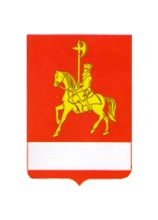 АДМИНИСТРАЦИЯ КАРАТУЗСКОГО РАЙОНАПОСТАНОВЛЕНИЕ04.09.2023				  с. Каратузское 				       № 788-пО внесении изменений в постановление администрации Каратузского района от 24.02.2016 №93-п «Об утверждении Порядка разработки, корректировки, осуществления мониторинга и контроля реализации Стратегии социально-экономического развития муниципального образования «Каратузский район» до 2030 года»В соответствии с  частью 2 статьи 39, пунктом 3 части 5 статьи 40                 и пунктом 3 статьи 42  Федерального закона от 28 июня 2014 года № 172-ФЗ «О стратегическом планировании в Российской Федерации», Законом Красноярского края от 24.12.2015 N 9-4112 «О стратегическом планировании в Красноярском крае» руководствуясь статьей 28 Устава муниципального образования «Каратузский район», ПОСТАНОВЛЯЮ:В приложение к постановлению администрации Каратузского района от 24.02.2016 № 93-п «Об утверждении Порядка разработки, корректировки, осуществления мониторинга и контроля реализации Стратегии социально-экономического развития муниципального образования «Каратузский район» до 2030 года» п.2.12 раздела 2 изменить и изложить        в следующей редакции: 2.12 Согласованный и доработанный проект  Стратегии направляется на утверждение в Каратузский районный Совет депутатов. 2.  Контроль за исполнением настоящего постановления возложить               на заместителя главы района по финансам, экономике – руководителя финансового управления администрации района Мигла  Е.С.3. Постановление вступает в силу в день, следующий за днем                       его официального опубликования в периодическом издании «Вести муниципального образования «Каратузский район».Глава района                                                                                          К.А. Тюнин